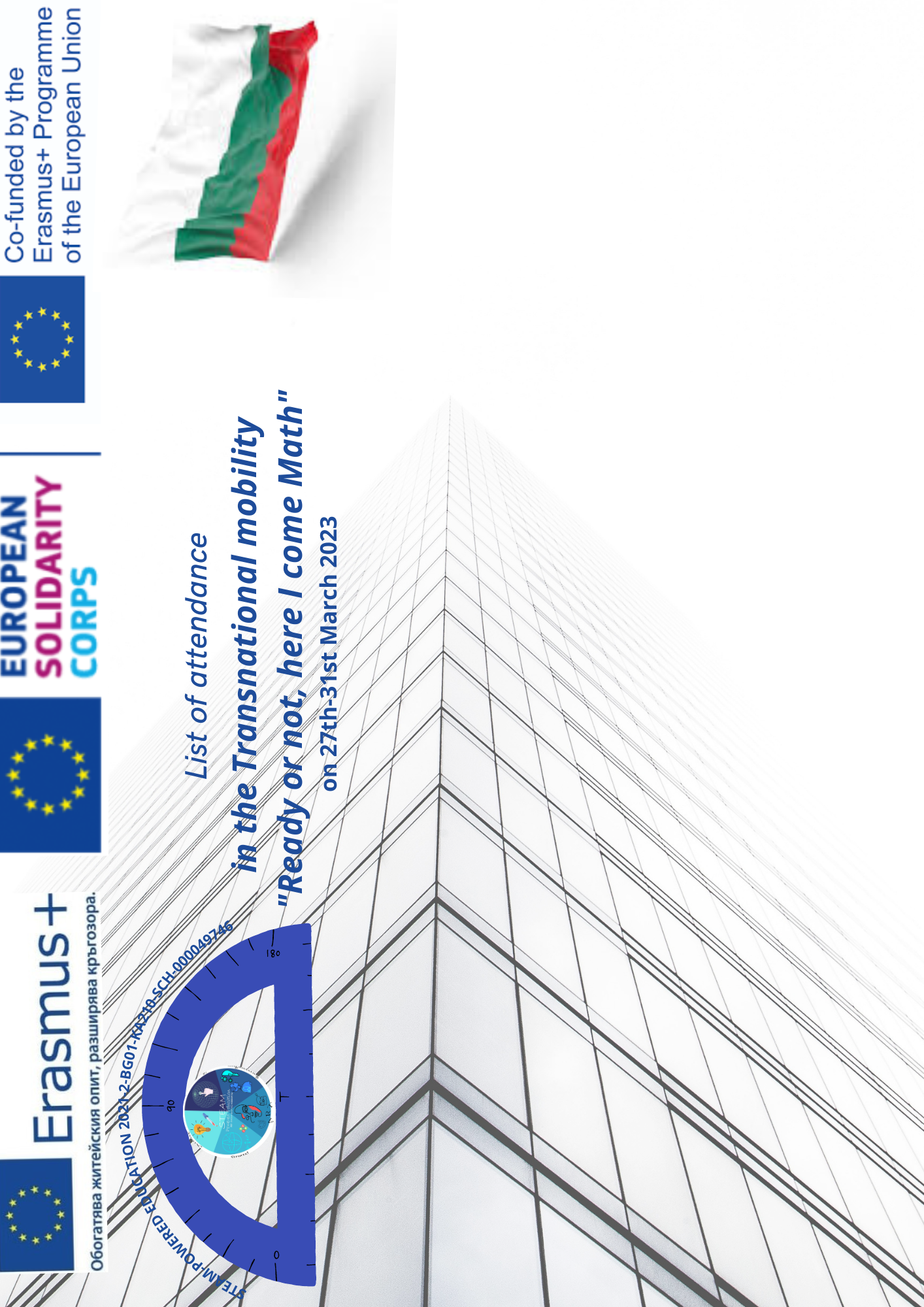                                                                                                                                                                                Prepared by: 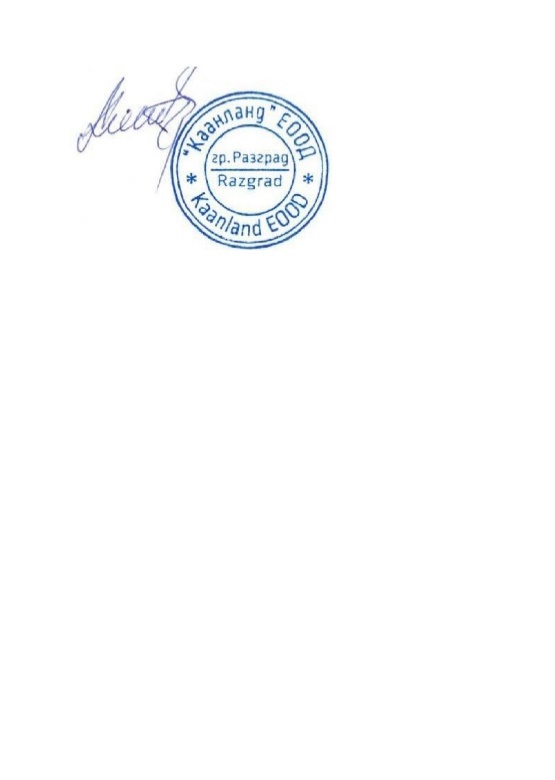                                                                                                                                                                                                             /Ayten Kyazimova/                                                                                                                                                                                                                                                  Name of participant       Sending organization     27th March 2023     28th March 2023    29th March 2023 30th March 2023 31st March 2023Ersin ISSEVERPamukoren Ortaokulu, TurkiyeSerkan ARSLANPamukoren Ortaokulu, TurkiyeEmine TOPDALPamukoren Ortaokulu, TurkiyeMurat YUSUFOGLUPamukoren Ortaokulu, TurkiyeHasan Husein EKIMPamukoren Ortaokulu, TurkiyeMert SAFAKPamukoren Ortaokulu, TurkiyeAsya PEHLIVANPamukoren Ortaokulu, TurkiyeElif BAKANCAPamukoren Ortaokulu, TurkiyeGonul KONAKPamukoren Ortaokulu, TurkiyeHalil AKTUZPamukoren Ortaokulu, TurkiyeMarija StoykovicBranko Radicevic, SerbiaSladjan KitanovicBranko Radicevic, SerbiaMilan JovanovicBranko Radicevic, SerbiaJovana StamenkovicBranko Radicevic, SerbiaNevena MladenovicBranko Radicevic, SerbiaHelena JovicBranko Radicevic, SerbiaAnja DjordjevicBranko Radicevic, SerbiaAnjdelina CvetkovicBranko Radicevic, SerbiaSara TomicBranko Radicevic, SerbiaAyten KyazimovaKaanland EOOD, BulgariaIlina IvanovaKaanland EOOD, BulgariaDora KalinovaKaanland EOOD, BulgariaKerime HyuseinKaanland EOOD, BulgariaNurdan BasrievaKaanland EOOD, BulgariaZuhre AdemKaanland EOOD, BulgariaMartin IlievKaanland EOOD, BulgariaKaan AhmedKaanland EOOD, BulgariaIviyana IvanovaKaanland EOOD, BulgariaTeodor KrasenovKaanland EOOD, BulgariaMelda HuseinovaKaanland EOOD, BulgariaMartin ValchinovKaanland EOOD, RazgradSenay BehchetKaanland EOOD, Razgrad